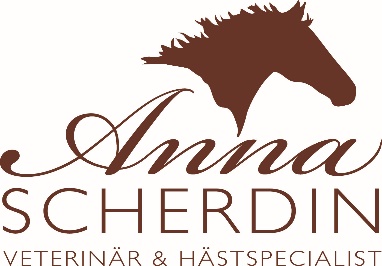 RöntgenintygHästen M.T.SUGAR PIE, sto, vbl trav, f 190509, chipmärkt 752096700095543Ägare MISTY TROTTING AB__________________________________________________________              har idag den 25/5-20 röntgats avseende lösa ben/broskfragment med följande resultat:Kotled, sidoprojektionHöger fram: uif Vänster fram: uifKotled, två sneda projektionerHöger bak: en liten ojämnhet i ledens inre bakre del upptill på kotbenet omgiven av en scleros (ökad ikalkning), uif i övrigt.Vänster bak: uifHasleder, osteochondrosprojektion (PLDMO)Höger bak: uifVänster bak: uifuif = utan iakttagna förändringar.Intyget gäller bara för dagens röntgenundersökning och endast för de projektioner som anges.	I tjänsten			